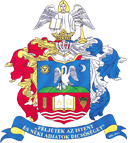 Miskolc - Szirmai Református Általános Iskola, 	AMI és Óvoda OM 201802e-mail: refiskola.szirma@gmail.com3521 Miskolc, Miskolci u. 38/a.			Telefon: 46/405-124;	Fax: 46/525-232A Miskolc-Szirmai Református Általános Iskola, AMI és Óvoda (3521 Miskolc, Miskolci u. 38/a) országos csapatversenyt hirdet„Környezetismeret-környezetvédelem”címmel 2-4. osztályos tanulók,„Természetismeret-környezetvédelem”címmel 5-6. osztályos tanulók számára. A versenyre évfolyamonként 3-3 fős csapatok jelentkezését várjuk.A verseny menete:I. rész: Levelezős fordulókA verseny első része 3 levelezős fordulóból áll. A levelezős fordulók feladatsorait iskolánk honlapjáról (www.tirek.hu/lap/szirmairefi) lehet letölteni (az I. forduló feladatsorait 2017. november 20-án, a II. fordulóét 2018. január 15-én, a III. fordulóét 2018. február 19-én). A levelezős fordulók feladatait a csapatok közösen oldják meg, minden csapattól 1 megoldott feladatsort várunk vissza iskolánkba a feladatsorokon szereplő határidőig. Kérjük a csapatokat, a feladatsorokat nyomtassák ki, oldják meg és küldjék el postán iskolánk címére (Miskolc-Szirmai Református Általános Iskola, AMI és Óvoda, 3521 Miskolc, Miskolci u. 38/A). A levelezős fordulókban mindig találhatnak a tanulók olyan feladatokat, amelyek a tananyaghoz kapcsolódnak, s könyvtári, ill. interneten történő búvárkodást igényelnek. Természetesen ezekhez a feladatokhoz mindig megadjuk a szakirodalmat.A levelezős fordulók kijavított feladatsorait iskolánkban megőrizzük, kérésre beszkennelve visszaküldjük a csapatoknak.II. rész: DöntőA levelezős fordulókban évfolyamonként külön-külön a legjobb eredményt elérő csapatokat hívjuk iskolánkba a döntőre az alábbiak szerint:25-nél több csapat jelentkezése esetén 10-10 csapatot,25-nél kevesebb csapat jelentkezése esetén 6-6 csapatot. Ha egy osztályból több csapat bejutna a döntőbe, a nevelő dönti el, melyik az az egy csapat, amelyik a döntőn részt vesz.A verseny nevezési díja: 2.500 Ft/csapat, melyet 2016. október 20-ig legyenek szívesek iskolánkba megküldeni rózsaszín postautalványon, vagy átutalással az alábbi bankszámlaszámra: 11734004-20502786-00000000 (OTP Bank). Amennyiben a nevezési díjat átutalással rendezik, a közlemény rovatban legyenek szívesek feltüntetni az iskola pontos nevét és a csapatok számát.Ha versenyünk felkeltette érdeklődésüket, kérjük jelentkezésüket a mellékelt jelentkezési lapon az alábbi elérhetőségek valamelyikén legkésőbb 2017. október 15-ig tegyék meg:Levelezési cím: Miskolc-Szirmai Református Ált. Isk., AMI és Óvoda		 3521 Miskolc, Miskolci u. 38/aE-mail: refiskola.szirma@gmail.comÉrdeklődni, a versenyre jelentkezni az alábbi elérhetőségeken keresztül is lehetőség van:2-4. évfolyamos verseny – Farkas Lászlóné:e-mail: lfarkas396@gmail.com, telefon: 70/548-70-345-6. évfolyamos verseny – Kovács Eleonóra:e-mail: kulinori56@gmail.comtelefon: 70/316-90-54Ha versenyünkkel kapcsolatban bármilyen kérdésük merül fel, szívesen állunk rendelkezésükre a fent megadott elérhetőségeken, illetve iskolánk telefonján (46/405-124).
Miskolc, 2017. szeptember 15.									Szervezők